Wstęp.Struktura organizacyjna pracy Rady Miejskiej w Drobinie:Przewodniczący rady miejskiej.Radni rady miejskiej.Komisje Rady Miejskiej.Sesje Rady Miejskiej w Drobinie:przebieg sesji;rodzaje sesji;ilość sesji.Rada miejska – jako organ stanowiący i kontrolny.Uchwały rady miejskiej.Interpelacje i zapytania radnych.Diety radnych.Nieobecności radnych.Podsumowanie.I. Wstęp.	Rada gminy jest organem stanowiącym i kontrolnym gminy. Do właściwości rady gminy należą wszystkie sprawy pozostające w zakresie działania gminy, o ile ustawy nie stanowią inaczej. W gminach mających do 20 000 mieszkańców rada gminy jest wybierana w jednomandatowych okręgach wyborczych. Miasto i Gmina Drobin posiada 15 radnych. Kadencja rady gminy trwa 5 lat, licząc od dnia wyboru. Na czele rady stoi przewodniczący praz 2-ch wiceprzewodniczących.II. Struktura organizacyjna pracy Rady Miejskiej w Drobinie:Przewodniczący rady miejskiej.Przewodniczący to osoba prowadząca obrady rady miejskiej i ją reprezentująca, wybierana bezwzględną większością głosów przy obecności ponad połowy  radnych  na pierwszej  sesji  po wyborach do samorządu.Przewodniczący rady organizuje pracę rady i prowadzi jej obrady oraz jest upoważniony do reprezentowania rady na zewnątrz.Zgodnie  z art. 21a,  przewodniczący rady gminy  w związku z realizacją swoich obowiązków wykonuje uprawnienia zwierzchnika służbowego w stosunku do pracownika urzędu gminy wykonującego zadania organizacyjne, prawne oraz inne zadania związane z funkcjonowaniem rady gminy, komisji i radnych.Na podstawie art. 19 ust. 1 ustawy o samorządzie gminnym rada gminy wybiera ze swego grona przewodniczącego i od 1 do 3 wiceprzewodniczących bezwzględną większością głosów w obecności co najmniej połowy ustawowego składu rady, w głosowaniu tajnym.Od początku kadencji tj. od 2018 r. skład prezydium stanowi przewodniczący i 2-ch wiceprzewodniczących w niezmienionym składzie:- Adam Zbigniew Kłosiński	 – Przewodniczący Rady Miejskiej w Drobinie- Mariusz Lewicki		 – Wiceprzewodniczący Rady Miejskiej w Drobinie- Andrzej  Wawrowski	 -  Wiceprzewodniczący Rady Miejskiej w DrobinieRadni rady miejskiej.Radnym może zostać każdy obywatel, który ukończył 18 lat i ma zaświadczenie o niekaralności. Zgodnie z art. 23 ustawy o samorządzie gminnym, radny obowiązany jest kierować się dobrem wspólnoty samorządowej gminy. Utrzymuje on stałą więź z mieszkańcami oraz ich organizacjami, a w szczególności przyjmuje zgłaszane przez mieszkańców gminy postulaty i przedstawia je organom gminy do rozpatrzenia.Radny jest obowiązany brać udział w pracach rady gminy i jej komisji oraz innych instytucji samorządowych, do których został wybrany lub desygnowany.Skład osobowy radnych Rady Miejskiej w Drobinie z podaniem pełnionych funkcji oraz okręgiem wyborczym działania radnego:W Radzie Miejskiej w Drobinie działał 1 Klub radnych „Samorządność”, który z dniem 24 listopada 2022 r. zawiesił swoją działalność do odwołania. 3. Komisje Rady Miejskiej.Rada gminy pracuje w oparciu o komisje merytoryczne, których plan pracy jest ustalony przez Radę Miejską w Drobinie w formie uchwały. Komisje działające w Radzie Miejskiej w Drobinie:- Komisja Oświaty, Sportu, Kultury i Opieki Społecznej (5 osobowa)- Komisja Rozwoju, Rolnictwa, Bezpieczeństwa i Gospodarki Komunalnej (4 osobowa)- Komisja Planowania i Budżetu ( 5 osobowa)- Komisja Rewizyjna (3 osobowa)- Komisja Skarg, Wniosków i Petycji (3 osobowa)4. Sesje Rady Miejskiej w DrobinieRada gminy obraduje na sesjach zwoływanych przez przewodniczącego w miarę potrzeb, nie rzadziej jednak niż raz na kwartał.1) przebieg sesjiSesje Rady Miejskiej w Drobinie odbywają się w Sali konferencyjnej im. Andrzeja Wojciecha Samoraja w budynku Urzędu Miasta i Gminy Drobin. 2) rodzaje sesjiSesje nadzwyczajneTryb nadzwyczajny sesji określony jest w art. 20 ust. 3 ustawy o samorządzie gminnym, który mówi, że na  wniosek wójta lub co najmniej 1/4 ustawowego składu rady gminy przewodniczący obowiązany jest zwołać sesję na dzień przypadający w ciągu 7 dni od dnia złożenia wniosku. Do zawiadomienia o zwołaniu sesji dołącza się porządek obrad wraz z projektami uchwał.W roku 2022 r. Rada Miejska odbyła 6 sesji w trybie art. 20 ust. 3 ustawy o samorządzie gminnym. Sesje zostały zwołane przez przewodniczącego rady na wniosek Burmistrza Miasta i Gminy Drobin.Sesje dotyczyły przede wszystkim:- opłaty targowej;-  zmiany Wieloletniej Prognozy Finansowej Miasta i Gminy Drobin na lata 2022-2034 oraz zmiany Uchwały Budżetowej na 2022 rok.- określenia zasad udzielania dotacji celowej spółkom wodnym, trybu postępowania w sprawie udzielania dotacji i sposobu jej rozliczania.- pokrycia części kosztów gospodarowania odpadami komunalnymi z dochodów własnych niepochodzących z pobranej opłaty za gospodarowanie odpadami komunalnymi;- udzielenia poręczenia kredytu obrotowego w rachunku bieżącym Spółce Inwestycyjno-Mieszkaniowej Sp. z o.o. w Drobinie.Sesje zwykłeSesje zwykłe zwoływane są w trybie art. 20 ust. 1 ustawy o samorządzie gminnym, zgodnie z planem pracy Rady Miejskiej na dany rok kalendarzowy.W roku 2022 sesji odbytych w trybie zwykłym odbyło się 11.Projekty uchwał, procedowane na danej sesji, są opracowywane przez merytorycznych pracowników zgodnie z Zarządzeniem Nr 120/2021 Burmistrza Miasta i Gminy Drobin z dnia 28 grudnia 2021 r. w sprawie wprowadzenia regulaminu opracowywania, sprawdzania poprawności i korygowania uchwał Rady Miejskiej w Drobinie. Następnie są przekazane do biura rady w formie papierowej oraz w formie elektronicznej. Pracownik biura wprowadza dany projekt uchwały do programu Legislator, tworzy plik pdf i wraz z zawiadomieniem o sesji w terminie nie przekraczającym 5 dni przed dniem rozpoczęcia obrad przekazuje pocztą elektroniczną radnym rady miejskiej.3) ilość sesji III. Rada miejska – jako organ stanowiący i kontrolny.Przewodniczący rady stoi na czele obligatoryjnego organu gminy, jakim jest rada gminy. Rada gminy to organ stanowiący i kontrolny, który może rozstrzygać o wszystkich sprawach pozostających w zakresie działania gminy, a niezastrzeżonych na rzecz mieszkańców gminy, wyrażających swoją wolę co do sposobu ich rozstrzygnięcia w drodze referendum. 1) Uchwały rady miejskiej.Rada Miejska w Drobinie VIII kadencji (2018-2023) podjęła w roku 2022 łącznie 86 uchwał w tym m.in:- 34 uchwały dot. budżetu, dotacji, poręczenia kredytu, obligacji-   6 uchwał dot. opłat, cen i stawek-   3 uchwały dot. podatków -   2 uchwały dot. odpadów komunalnych-   5 uchwał dot. nauczycieli-   2 uchwały dot. strategii i zagospodarowania przestrzennego-   2 uchwały dot. pomocy społecznej oraz pomocy obywatelom Ukrainy-   2 uchwały dot. zamiaru likwidacji szkół i punktów przedszkolnych-   1 uchwała dot. diet la radnych-   1 uchwała dot. planowania i sprawozdawczości-   3 uchwały dot. mienia komunalnego i mieszkaniowego zasobu gminy-   3 uchwały dot. przystąpienia gminy do stowarzyszeń i partnerstwa-   2 uchwały dot. udzielenia absolutorium i wotum zaufania Burmistrzowi MiG-   2 uchwały dot. sołtysów oraz członków OSP-   1 uchwała dot. nadania imienia -   1 uchwała dot. spółki SIM-  11 uchwał dot. komisji rady miejskiej-   2 zamiaru likwidacji szkół i punktów przedszkolnych-   3 przedłużenia terminu rozparzenia skarg2) Interpelacje i zapytania radnych.Interpelacje dotyczą spraw o istotnym znaczeniu dla gminy. Każda interpelacja winna zawierać krótkie przedstawienie stanu faktycznego będącego jej przedmiotem oraz wynikające z niej pytania w sprawach aktualnych problemów gminy oraz uzyskania informacji o stanie faktycznym.Interpelacje i zapytania radni składają na piśmie do Przewodniczącego Rady Miejskiej, który przekazuje je niezwłocznie Burmistrzowi Miasta i Gminy Drobin. Burmistrz udziela odpowiedzi na piśmie nie później niż w terminie 14 dni od dnia otrzymania interpelacji lub zapytania. Treść interpelacji i zapytań oraz udzielonych odpowiedzi podaje się do publicznej wiadomości poprzez publikację w Biuletynie Informacji Publicznej.W roku 2022 zgłoszono łącznie 21 interpelacji i 3 zapytania w tym:- 13 interpelacji  i 2 zapytanie zgłoszonych przez radnego Lewickiego-   6 interpelacji zgłoszonych przez radnego Sobocińskiego-   1 interpelacja zgłoszona przez radną Lemanowicz-   1 interpelacja zgłoszona przez radnego Kłosińskiego Przewodniczącego Rady Miejskiej-   1 zapytanie zgłoszone przez radnego Makomaskiego.IV. Diety radnych.Porównanie do roku 2021.Wysokość miesięczna diet dla radnych z podziałem na pełnione funkcje.Ogólna kwota diet wypłaconych.V. Nieobecności radnych.Nieobecności radnych na sesjach i komisjach rady miejskiej w porównaniu do roku 2021VI. Podsumowanie.Organizacja pracy Rady Miejskiej w Drobinie w czasach pandemii i ograniczeń epidemiologicznych nie należy do łatwych, ale pomimo tych ograniczeń udało się zrealizować cały plan pracy rady na rok 2022. Dziękuje serdecznie wszystkim radnym za czynny udział w pracach komisji i sesji oraz za wsparcie i pomoc ze strony pracowników Urzędu Miasta i Gminy Drobin.Drobin, dnia 30.12.2022 r.Lp.Nazwisko i imię radnegoFunkcja w radzie miejskiejOkręg wyborczy działania1.Bucior Agnieszkaczłonek Komisji Oświaty, Sportu, Kultury i Opieki SpołecznejOkreg nr 8 Nagórki Dobrskie, Nagórki Olszyny, Setropie, Warszewka, 2.Chrobocińska Renataczłonek Komisji Oświaty, Sportu, Kultury i Opieki Społecznejczłonek Komisji Skarg, Wnioskówi PetycjiOkręg nr 7 Budkowo, Karsy,  Niemczewo, Tupadły3.Dąbkowski KrzysztofPrzewodniczący Komisji Rozwoju, Rolnictwa, Bezpieczeństwa i Gospodarki Komunalnej;Członek Komisji Planowaniai BudżetuOkręg nr 12 Kostery, Mokrzk, Łęg Kościelny I, Łęg Kościelny II, Łęg Probostwo4.Kanigowski Ryszardczłonek Komisji Rozwoju, Rolnictwa, Bezpieczeństwai Gospodarki KomunalnejOkręg nr 4 Drobin ulice: Cmentarna, Marszałka Piłsudskiego,  Płocka numery nieparzyste, Rynek numery od 1 do 18, wszystkie numery od numeru 28, Sierpecka numery 4,6,8,10,14/16,18,20,22,22A,24,30, Targowa 5.Kłosiński Adam ZbigniewPrzewodniczący Rady MiejskiejPrzewodniczący Komisji Planowania i BudżetuOkręg nr 14Chudzyno, Krajkowo, Psary6.Lemanowicz Agnieszkaczłonek Komisji Rozwoju, Rolnictwa, Bezpieczeństwa i Gospodarki Komunalnej;członek Komisji RewizyjnejOkręg nr 10Biskupice, Dziewanowo,  Kłaki, Świerczyn, Świerczyn Bęchy,  Świerczynek I, Świerczynek II7.Lewicki MariuszWiceprzewodniczący Rady MiejskiejCzłonek Komisji Planowaniai BudżetuOkręg nr 5Drobin ulice: Komisji Edukacji Narodowej, Kopernika, Kościuszki, Krótka, Nowa, Ogrodowa, Płońska, Przyszłość, Tupadzka, Tylna8.Makomaski Ireneuszczłonek Komisji Skarg, Wniosków i PetycjiOkręg nr 13Brzechowo, Chudzynek, Kozłowo, Kozłówko9.Mielczarek  Andrzejczłonek Komisji Oświaty, Sportu, Kultury i Opieki SpołecznejOkręg nr 15Borowo, Cieszewko,  Cieszewo,  Maliszewko, Stanisławowo10.Olendrzyński BenedyktPrzewodniczący Komisji Oświaty, Sportu, Kultury i Opieki SpołecznejCzłonek Komisji Planowaniai BudżetuOkręg nr 3Drobin ulice: Klonowa; Lipowa; Magnoliowa;  Padlewskiego; Płocka numery parzyste;  Spółdzielcza; Zacisze11.Samoraj Waldemarczłonek Komisji Rozwoju, Rolnictwa, Bezpieczeństwa i Gospodarki Komunalnej;członek Komisji RewizyjnejOkręg nr 11Brelki, Kowalewo, Mogielnica, Siemienie, Wilkęsy12.Sobociński SławomirPrzewodniczący Komisji RewizyjnejOkręg nr 1Drobin ulice: Kunklewo, Kryskich,  Mniszkówny, Plebanka, Powstania Styczniowego, Plac Św. Floriana, Sierpecka numery: 1,3,5,11,13,15,17,19,21,23,25,27,29,31 oraz wszystkie numery od numeru 32,  Świętego Stanisława Kostki13.Stępień Agnieszkaczłonek Komisji Oświaty, Sportu, Kultury i Opieki SpołecznejOkręg nr 2Drobin ulice: Bożnicza, Gospodarska, Kwiatowa, Osiedlowa,  Polna, Rynek numery: 19,23,24,26,27, Szkolna, Wąska, Zaleska 14.Wawrowski AndrzejWiceprzewodniczący Rady MiejskiejCzłonek Komisji Planowania i BudżetuOkręg nr 9Małachowo, Rogotwórsk, Sokolniki, Wrogocin15.Zajączkowski IreneuszPrzewodniczący Komisji Skarg, Wniosków i PetycjiOkręg nr 6Cieśle, Kuchary, Dobrosielice I, Dobrosielice II,  Nowa Wieś, SiemkiPełniona funkcjaWysokość miesięcznej dietyWysokość miesięcznej dietyPełniona funkcjaRok 2021 w złRok 2022 w złPrzewodniczący Rady Miejskiej1 248,131 248,13 do 30.06.2022  włącznie  1 900,00 od 01.07.2022 r.Wiceprzewodniczący Rady Miejskiej1 074,151 074,15Przewodniczący Komisji Rady Miejskiej 1 074,151 074,15Radni 781,20781,20MiesiącRok 2021 w złRok 2022 w złStyczeń13 630,1513 044,25Luty13 786,3912 946,60Marzec13 571,5613 317,67Kwiecień13 200,4913 259,08Maj13 571,5612 794,62Czerwiec13 259,0813 415,32Lipiec13 102,8414 438,26Sierpień13 630,1513 813,30Wrzesień12 731,7711 636,54Październik12 731,7713 539,88Listopad12 634,1211 743,12Grudzień13 161,4313 598,47Lp.Nazwisko i imię radnegoSesjeSesjeKomisje rady miejskiejKomisje rady miejskiejLp.Nazwisko i imię radnegoRok 2021Rok 2022Rok 2021rok 20221.Bucior Agnieszka11177142.Chrobocińska Renata00003.Dąbkowski Krzysztof12244.Kanigowski Ryszard10105.Kłosiński Adam Zbigniew01016.Lemanowicz Agnieszka31107.Lewicki Mariusz01108.Makomaski Ireneusz00009.Mielczarek  Andrzej361610.Olendrzyński Benedykt000211.Samoraj Waldemar771512.Sobociński Sławomir100013.Stępień Agnieszka000014.Wawrowski Andrzej484315.Zajączkowski Ireneusz0000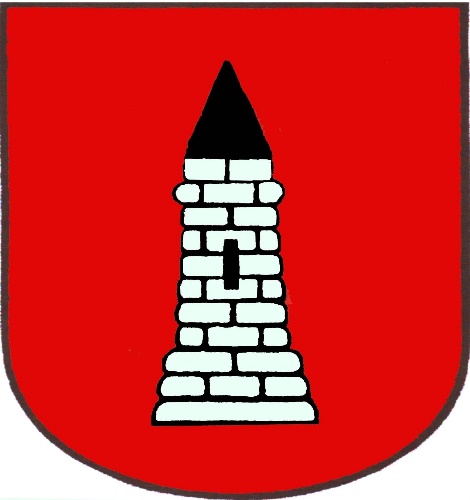 